Voici la composition complète du gouvernement Tshibala9 mai 2017Vice-Premier ministre ministresAffaires étrangères et Intégration régionale: Léonard She OkitunduIntérieur et Sécurité: Emmanuel Ramazani ShadariTransport et communication : José MakilaMinistres d’EtatJustice: Alexis Thambwe MwambaPlan: Modeste BahatiEconomie : Joseph KapikaBudget : Pierre KangudiaDécentralisation et réformes institutionnelles : Azarias RuberwaCommerce extérieur : Jean-Lucien BussaTravail : Lambert Matuku MenaFonction publique : Michel BongongoRelations avec le Parlement : Jean-Pierre Lisanga BongangaMinistresDéfense : Crispin Atama TabeFinances : Henri YavCommunication et médias : Lambert MendePortefeuille : Wivine Mumba MatipaTélécommunications : Emery OkundjiMines : KabweluluAffaires foncières : LumeyaAménagement du territoire : Félix Kabange NumbiInfrastructures et Travaux publics : Thomas LuhakaUrbanisme et Habitat : Koko NyangiHydrocarbures : Aimé Ngoy MukenaIndustrie : Marcel IlungaEnergie et Ressources hydrauliques: Ingele IfotoDéveloppement durable : Amy AmbatobeTourisme : Franck MwetiPetites et moyennes entreprises: Bienvenu LiyotaCoopération au développement : John KweteAgriculture : Georges Kazadi KabongoEnseignement primaire et secondaire: Gaston MusemenaGenre, enfant et Famille : Chantal SafuAffaires sociales : Eugène SerufuliSolidarité et action humanitaire : Biango SangoSport : Papy NiangoEnseignement universitaire : Steve MbakayiFormation professionnelle : Pierrot MwekaRecherche scientifique : Eva MwakasaDéveloppement rural : Justin BitakwiraDroits humains : Marie Ange MushobekwaSanté : Oly IlungaJeunesse : Maguy KialaPêche et élevage : Paluku KisakaAffaires coutumières : Guy MikuluCulture et Art : Astrid MadiyaCongolais de l’étranger : Emmanuel Ilunga NgoyMinistre près le 1er ministre : Tshibangu KalalaVice-ministres:Affaires étrangères : MatemboCoopération internationale : Freddy Kita BokusuIntérieur et Sécurité : Basile OlongoBudget: Maguy RwakabubaFinances : Jean-François MukunaTélécommunications et Nouvelles technologies de l’information et de la communication : Omere EgbakeInfrastructures travaux publics et reconstruction: Papy MatenzoloTravail et Prévoyance sociale : Kabongo KalonjiAgriculture: Noël Botakile BotangaUrbanisme et Habitat : Willy Bolio EminaPlan : Jean-Pierre Zepele Mondombe59 membres à la place de 54, l’UNC perd 2 postes au gouvernement TshibalaLe gouvernement Bruno Tshibala compte au total 59 membres : 3 vice-Premiers ministres, 9 ministres d’Etat, 36 ministres et 11 vice-ministres, sans oublier le Premier ministre. « Cela...PARTAGER Facebook Twitter Email LinkedInBy Stany Bujakera9 mai 2017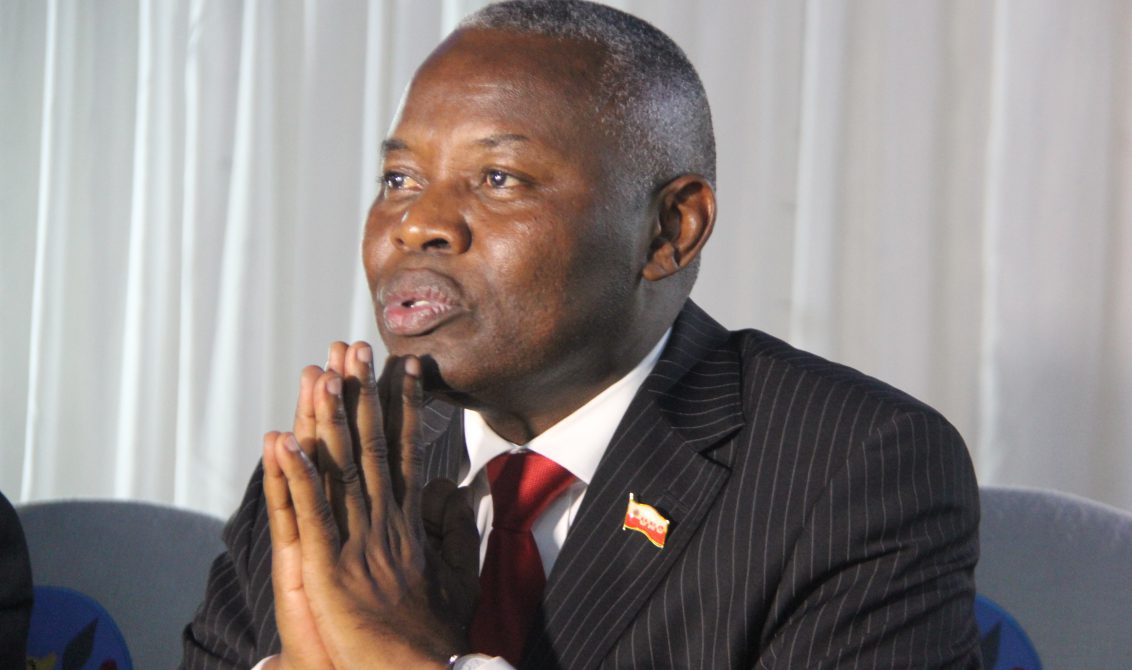 Le gouvernement Bruno Tshibala compte au total 59 membres : 3 vice-Premiers ministres, 9 ministres d’Etat, 36 ministres et 11 vice-ministres, sans oublier le Premier ministre.« Cela viole l’arrangement particulier, c’est une entorse à l’accord du 31 décembre », a lâché à ACTUALITE.CD un membre signataire de l’accord du 18 octobre, aussi signataire de l’accord du 31 décembre qui a requis l’anonymat.Dans l’arrangement particulier, les négociateurs avaient décidé que le gouvernement compte au total 54 membres,  y compris le Premier ministre.A signaler cependant que l’Union pour la Nation Congolaise (UNC) de Vital Kamerhe n’a eu qu’un seul ministère, celui de l’Etat au Budget. L’UNC a donc perdu deux ministères par rapport au précédent gouvernement.Stanys BujakeraFreddy Kita, signataire de l'acte de Genval et, de ce fait, membre du comité des sages du Rassop, de surcroît neveu de Diomi Ndongala, fait partie du Gouvernement Brutshi